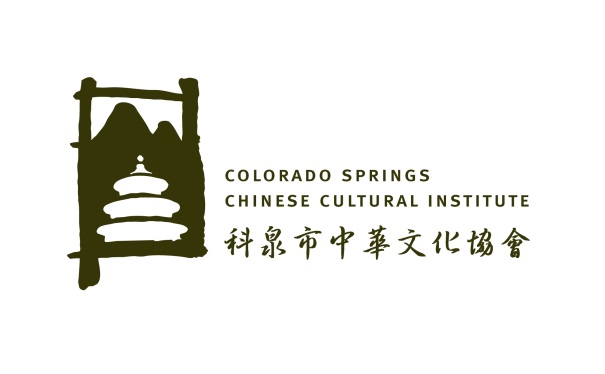          Business Name________________________________________ Type: ______________________________         Contact Name__________________________________________Title_______________________________         Address__________________________________________________________________________________         City______________________________________ State________________________ Zip_______________         Telephone #_________________________________________Fax__________________________________         Email___________________________________________________________________________________         Exhibition Space Requirements:         (1) 8ft. Skirted Table        (2) Chairs        (1) Booth Sign         Business Listing on the Program                 Booth Size & Cost         8’ x 4’                                                    $50.00                          ____________                                                                                     16’ x 8’                                                $100.00                        ____________   	               Other space requirements                                                          ____________ 										                      Total          ____________          Additional booth requirements:          Item                                                     			          Cost                                                  Total                        Electricity		 			                    $10.00 	                                           _______          *Additional booth requirements and advertisement on the Program to be priced upon request          * No alcohol or any beverage items are allowed to be sold during the event                                                                                                                                                                                                                                                                                               TOTAL booth costs:  $________           Total Due__________________ Paid by Check / Cash ___________________ Date________________           I agree that the undersigned is responsible for payment of this financial agreement in full no later than                                                                                               January 20, 2014 in exchange the Colorado Springs Chinese Cultural Institute (CSCCI) agrees to provide the           service outlined to the exhibitor/vendor.           Signature of the Responsible Party: ________________________________Date:____________________             Please return to:          EXHIBITOR/VENDOR APPLICATION